ГУО «Детский сад №2 г.п.Кореличи»ПО ПРОВЕДЁННЫМ МЕРОПРИЯТИЯМВ РАМКАХ ПРОЕКТА «КОРЕЛИЧИ- ЗДОРОВЫЙ ПОСЁЛОК»Лета-пара вясёлых гульняў і забаў. У госці да выхаванцаў другой малодшай группы Лета прыйшло з загадкамі, эстафетамі і танцамі.Кожны з дзяцей адчуў прыгажосць летняй пары. Менавіта таму настрой у дзяцей быў па-летняму радасны і вясёлы. 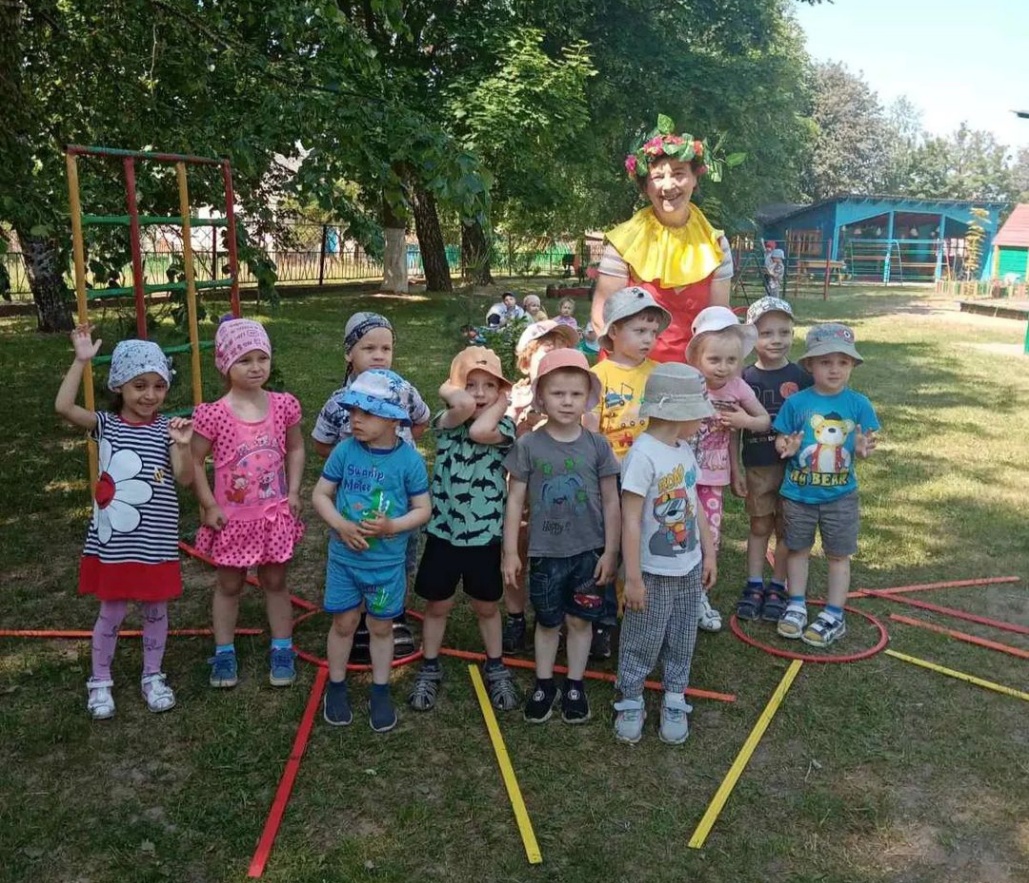 В средних группах детского сада прошло физкультурное развлечение “Весёлые старты” .Ребята учавствовали в конкурсах с бегом, мячами, с обручем. Дети проявили свои спортивные навыки, получили заряд бодрости и хорошего настроения. 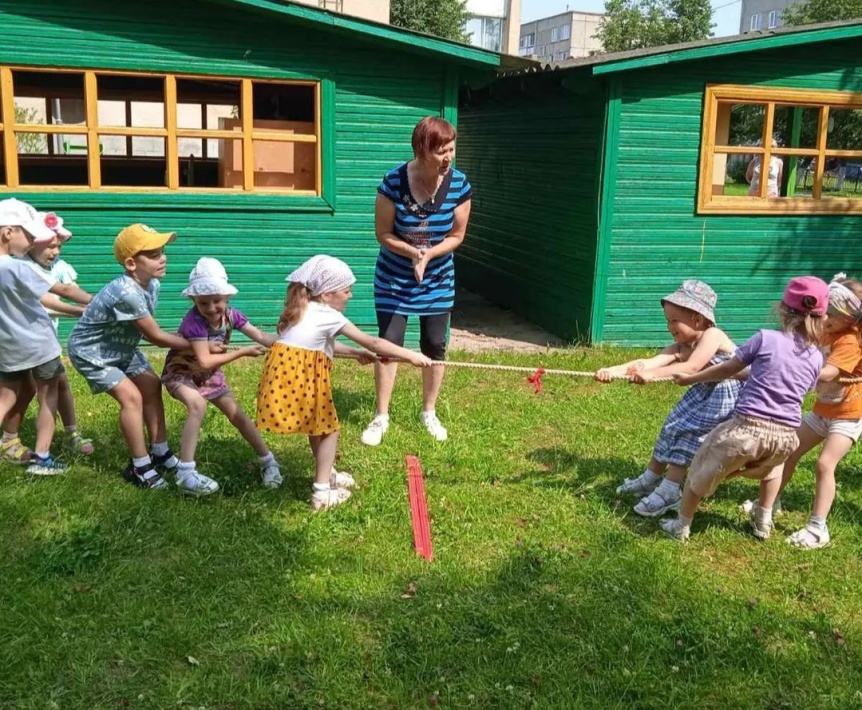 В преддверье ll игр стран СНГ в нашем учреждении руководитель физического воспитания Радецкая Ирина Николаевна провела физкультурный досуг по девизом «Сильный характер-яркая игра».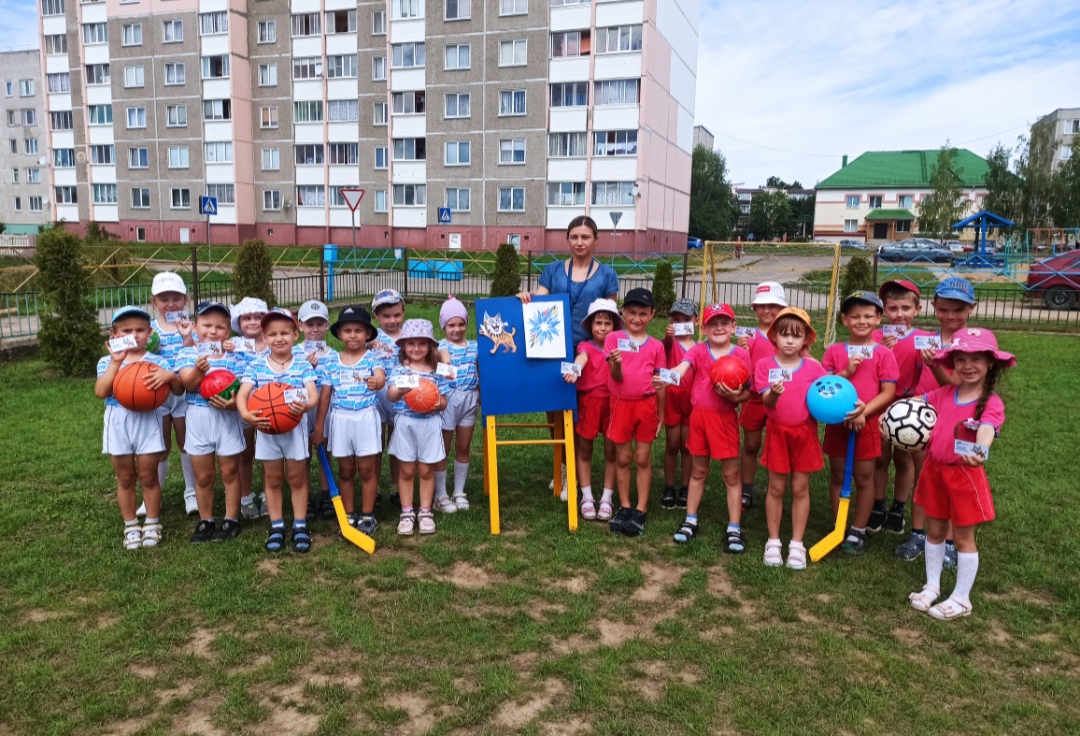 В рамках тематической недели «Сказка в гости к нам пришла» у нас в саду был проведен физкультурный досуг.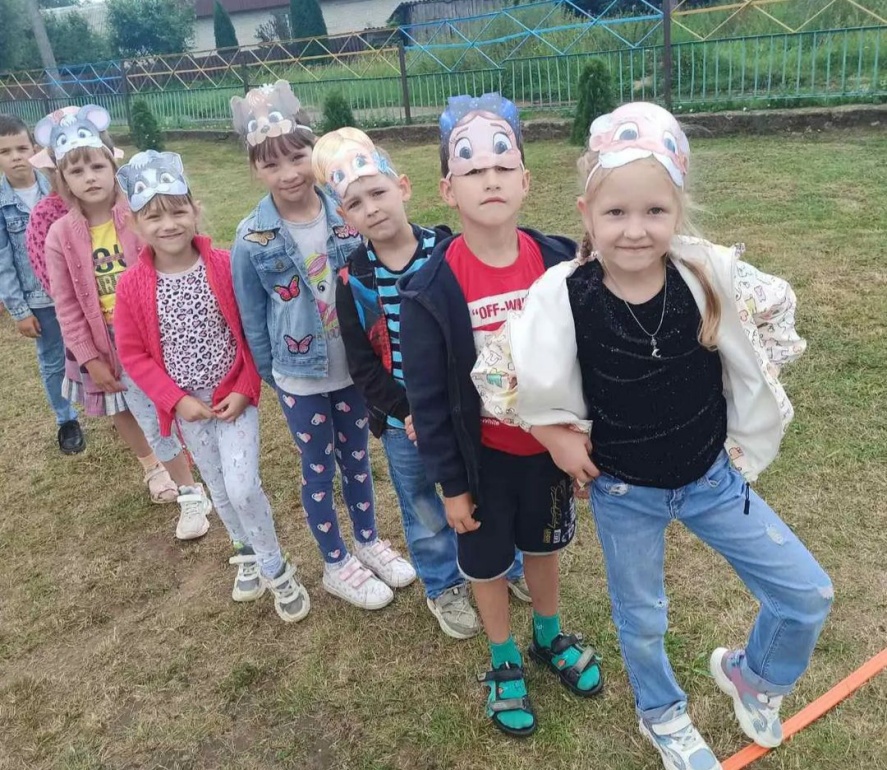 В нашем детском саду прошёл День здоровья «Веселье и смех-нам здоровье и успех», в рамках проекта «Кореличи-здоровый посёлок».  В гости к детям приходили Веселинка и Пончик. Дети научили Пончика ,что нужно чтобы быть здоровым, спортивным, весёлым и быстрым.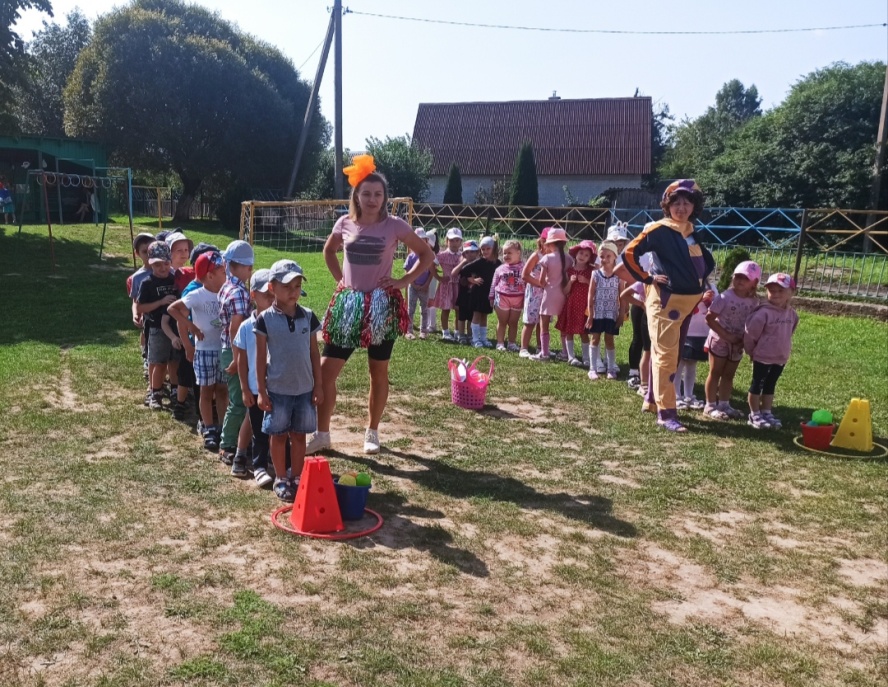 Радецкая Ирина НиколаевнаРуководитель физического воспитания№Название мероприятияДата проведенияКоличествоучастников1Лета-пара вясёлых гульняў і забаў06.07.2023252Физкультурное развлечение “Весёлые старты”19.07.2023г.483Физкультурный досуг “Сильный характер-яркая игра”04.08.2023г.423Физкультурный досуг “Сказка в гости к нам пришла”.10.08.2023г.564День здоровья “Веселье и смех-нам здоровье и успех”23.08.2023г.67